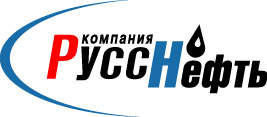 СООБЩЕНИЕ
Михаил Гуцериев принял решение о выходе из состава Совета директоров ПАО НК «РуссНефть». Соответствующее заявление поступило в Компанию.О Компании:ПАО НК «РуссНефть» входит в топ-10 крупнейших нефтяных компаний по объемам добычи нефти в России. Компания обладает сбалансированным портфелем активов в России в ключевых нефтегазоносных регионах (Западной Сибири, Волго-Уральском регионе и Центральной Сибири), а также в Азербайджане. Объем 2P запасов Компании превышает 200 млн тонн (SPE). Численность персонала Компании составляет около 9 000 человек. Пресс-служба ПАО НК «РуссНефть»Тел.: (495) 411-63-24, Факс: (495) 411-63-19E-mail: pr@russneft.ruТел.: (495) 411-63-24; (495) 411-63-21Факс: (495) 411-63-19 E-mail: pr@russneft.ruwww.russneft.ru. Москва, ул. Пятницкая, дом 69
 